Рангаева С.И. «История»           группа 1ТМ                         20. 10.21               Тема. Россия в XVII векеУчебная цель: сформировать у обучающихся целостное представление об особенностях развития Российского государства в XVII в.; выявить новые черты в экономической жизни России; создать представление о территории и населении России в начале XVII века, государственном управлении России.Развивающая цель: развивать логическое мышление студентов, прививать навыки анализа и сопоставления исторических событий, их взаимосвязи.Воспитательная цель: воспитовать чувство патриотизма и уважения к историческому прошлому своего народа.Задачи:1. Формирование общих представлений о территории, населении, государственном  управлении и экономическом развитии Российского государства в XVII веке. 2. Развивать умение выявлять причинно-следственные связи основных событий и процессов в истории.3. Применять понятийный аппарат исторического знания и приемы исторического анализа для раскрытия основных направлений развития России в 16 веке.4. Способствование формированию представления о сущности эпохи и влиянии, которое она оказала на дальнейшее развитие страны,План:
1.Экономическое, социальное и политическое  развитие России при первых Романовых. 2.Бунты 17в. Восстание под предводительством С. Разина. 3.Освободительная война 1648–1654 гг. под руководством Б. Хмельницкого. Вхождение Левобережной Украины в состав России.1.Основными задачами Михаила Романова было достижение примирения в стране, преодоление хозяйственной разрухи и упорядочение системы управления. Первые шесть лет своего царствования Михаил правил, опираясь на Боярскую думу и Земские соборы. В 1619 г. из польского плена вернулся отец царя Федор Никитич (в монашестве Филарет) Романов. Принявший патриарший сан Филарет стал фактически управлять страной до своей смерти в 1633 г. В 1645 г. умер и Михаил Романов. Русским царем стал его сын Алексей Михайлович (1645–1676).К середине столетия хозяйственная разруха, принесенная Смутой, была преодолена. Экономическое развитие России в XVII в. характеризуется рядом новых явлений в хозяйственной жизни. Ремесло постепенно перерастало в мелкотоварное производство. Все больше изделий производилось не на заказ, а для рынка, происходила экономическая специализация отдельных регионов. В Туле и Кашире, например, производились металлические изделия. Поволжье специализировалось на обработке кожи, Новгород и Псков были центрами производства льна. Лучшие ювелирные изделия производились в Новгороде, Тихвине и Москве.Развитие товарного производства привело к появлению мануфактур. Они разделялись на казенные, т. е. принадлежащие государству, и частновладельческие.Рост производительных сил способствовал развитию торговли и зарождению общероссийского рынка. Возникли две крупные общероссийские ярмарки – Макарьевская на Волге и Ирбитская на Урале.Земский собор 1649 г. принял Соборное уложение – кодекс отечественного феодального права, регулировавший отношения в основных сферах жизни общества. Соборное уложение предписывало жестокие наказания не только за мятеж против царя или оскорбление главы государства, но даже за драки и бесчинства на царском дворе. Таким образом происходило законодательное закрепление процесса становления абсолютной монархии.В Соборном уложении была оформлена социальная структура общества, так как в нем регламентированы права и обязанности всех сословий.Кардинальные изменения произошли в жизни крестьянства. Соборное уложение царя Алексея Михайловича окончательно оформило крепостное право – был установлен бессрочный розыск беглых крестьян.Согласно Соборному уложению городские жители прикреплялись к месту жительства и «тяглу», т. е. несению государственных повинностей. Значительная часть Уложения посвящена порядку судопроизводства и уголовному праву. Законы XVII в. выглядят слишком суровыми. За многие преступления в Соборном уложении была предусмотрена смертная казнь. Уложение регламентировало также порядок несения военной службы, выезда в другие государства, таможенную политику и т. д.Политическое развитие России в XVII в. характеризуется эволюцией государственного строя: от сословно-представительной монархии к абсолютизму. Особое место в системе сословно-представительной монархии занимали Земские соборы. В состав Земского собора входили высшее духовенство, Боярская дума и выборная часть: московские дворяне, администрация приказов, уездное дворянство, верхи «тягловых» слобод московского посада, а также казаки и стрельцы («служилые люди по прибору»).В первые годы правления Михаила Романова Земские соборы работали почти непрерывно и помогали ему в управлении государством. При Филарете Романове деятельность Соборов становится менее активной. Последний Земский собор, работавший в 1653 г., решал вопрос о воссоединении Украины с Россией. Впоследствии земская деятельность угасает. В 1660–1680-е гг. собирались многочисленные сословные комиссии. Все они по преимуществу были боярскими. Окончание работы Земских соборов фактически означало завершение перехода от сословно-представительной монархии к абсолютизму. В системе органов государственной власти и управления сохранялась существенная роль Боярской думы. Однако во второй половине XVII в. ее значение падает.Высокого развития в XVII в. достигает приказная система управления. Приказы занимались отдельными отраслями в сфере государственного управления внутри страны или ведали отдельными территориями. Важнейшими среди них были приказ Тайных дел, руководимый лично Алексеем Михайловичем и занимавшийся надзором за деятельностью высших государственных учреждений и должностных лиц. Поместный приказ оформлял земельные наделы и проводил судебные расследования по земельным делам. Посольский приказ осуществлял внешнюю политику государства. Приказ Большой казны управлял финансами.Схема органов  государственного управления России в 17в.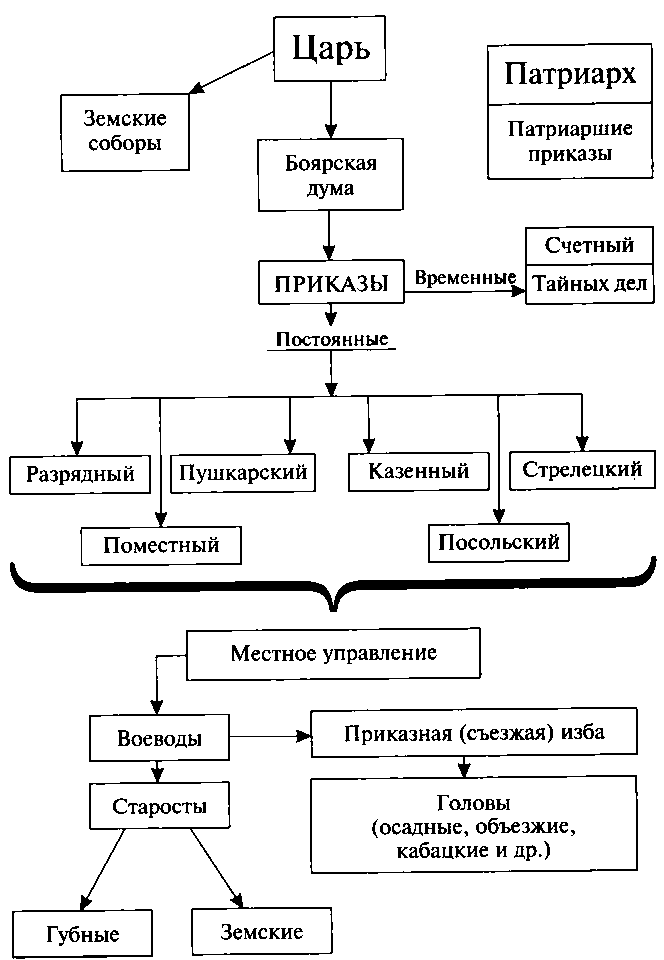 В период правления Алексея Михайловича происходит становление самодержавия, которое выразилось в следующих характерных явлениях:– прекращение созыва Земских соборов (последний собор 1653 года);– уменьшение роли Боярской думы, усиление влияния «ближней», «тайной» думы;– окончательное оформление сложного приказного аппарата, деятельность которого обеспечивалась многочисленным слоем профессиональных управленцев-бюрократов (дьяков, подьячих и пр.);– создание Приказа тайных дел – личного приказа царя, учрежденного для надзора за боярами, дьяками, воеводами, послами и для следствия по важнейшим государственным делам;– окончательный переход от выборного местного самоуправления к назначению царем на места воевод;– возвеличивание царской власти в Соборном уложении 1649 г. и установление наказаний за преступления, наносящие ей оскорбление или ущерб.Самодержавие – монархическая форма правления в России, основанная на сильной, почти неограниченной власти царя.2. Главными причинами народных выступлений были:закрепощение крестьян и рост феодальных повинностей;усиление налогового гнета, ведение почти непрерывных войн (что сказывалось на благосостоянии населения);усиление приказной волокиты;попытки ограничения казачьей вольности;церковный раскол и расправы со старообрядцами.Все это объясняло участие в выступлениях против власти представителей не только крестьянства (как это было прежде), но и казачества, городских низов, стрельцов, низших слоев духовенства.Участие в борьбе с властью казаков и стрельцов, имевших не только оружие, но и опыт военных действий, придавало народным выступлениям XVII века характер ожесточенной вооруженной борьбы, вызывавшей большие человеческие жертвы.Наиболее серьезные народные выступления начались в середине XVII века.Соляной бунтВ ответ на попытку правительства пополнить казну за счет введения дополнительной пошлины на соль крупное восстание вспыхнуло в столице. 1 июня 1648 года царь Алексей Михайлович возвращался с богомолья из Троице-Сергиевой лавры в Кремль. Толпа москвичей попыталась подать ему жалобу на московского «градоначальника», главу Земского приказа Л. С. Плещеева. Его обвиняли в казнокрадстве, приказной волоките, потворстве богатым горожанам и населению «белых слобод», во введении высоких цен на хлеб и соль. Выступление оказалось настолько мощным, что царь был вынужден «выдать головою» (отдать на расправу народу) не только Плещеева, но и главу Пушкарского приказа. Был отправлен в отставку и выслан из Москвы боярин Б. Морозов — воспитатель Алексея Михайловича, фактически управлявший государством. Вслед за Москвой восстания вспыхнули в других русских городах — Курске, Козлове, Ельце, Томске, Устюге Великом.Воспользовавшись восстанием, дворяне и посадские верхи вручили царю требование упорядочить законы и судебную систему, подготовить новое Соборное уложение.Медный бунтПостоянные войны истощили царскую казну. Для ее пополнения было принято решение взыскать долги за прошлые годы, а также чеканить монету не из серебра, как прежде, а из меди. Стоимость новых денег оказалась в 12—15 раз меньше, чем старых. В результате торговцы отказывались продавать на новые деньги товары. Это вызвало недовольство населения и части армии, с которой также расплачивались обесцененными деньгами.В июле 1662 года, разгромив усадьбы некоторых близких к царю бояр, толпы горожан устремились к загородному царскому дворцу в селе Коломенском. В ожидании прибытия войск царь был вынужден вступить в переговоры с восставшими. Он пообещал отменить медные деньги. Поверив царю, горожане направились обратно в Москву. Однако по дороге им встретилась новая многотысячная толпа, и шествие в Коломенское возобновилось. Тем временем царю удалось собрать войска. Безоружная толпа была обращена в бегство силой оружия. Начались расправы над участниками выступления. В центре Москвы были повешены зачинщики бунта. Многим его участникам по приговорам суда были отсечены руки, ноги, языки. Другие были биты кнутом и отправлены в ссылку. Тем не менее хождение медных денег было отменено.Восстание Степана РазинаСамым крупным народным выступлением XVII века стало восстание казаков и крестьян под предводительством С. Т. Разина.Введение Соборного уложения 1649 года, розыск и расправа над беглыми крестьянами, разорение многих селян и горожан вели к оттоку их на окраины страны, прежде всего на Дон. К середине 60-х годов здесь скопилось большое число беженцев из центральных районов страны. Бедными оставались и многие местные казаки. Нищенское существование заставило 700 донских казаков во главе с атаманом Василием Усом в 1666 году направиться в сторону Москвы с просьбой принять их на царскую службу. После получения отказа мирный поход казаков перерос в восстание, в котором, кроме казаков, приняли участие тысячи крестьян. Вскоре восставшие отошли на Дон, где присоединились к отрядам Степана Тимофеевича Разина.Степан Тимофеевич Разин (1630—1671) родился в зажиточной казачьей семье в станице Зимовейской на Дону. Современники отмечали, что Степан обладал не только большой физической силой, но и неординарным умом и силой воли. Эти качества позволили ему вскоре стать донским казачьим атаманом. Незаурядные качества военного руководителя Степан проявил в походах против крымских татар и турок в 1661 — 1663 годах. Дипломатический опыт Разин получил в переговорах с калмыками, а затем и с персами. Будучи сторонником казачьей «вольницы», Разин не мог согласиться с ограничением свободы казаков, предпринятой Алексеем Михайловичем. Но последней каплей, переполнившей чашу терпения Степана, стала казнь его старшего брата Ивана, дезертировавшего из действующей армии в 1665 году. Выступление Разина против царских властей стало после этого делом времени. В ходе восстания 1670—1671 годов Степан Разин предстал в облике крайне жестокого вождя, не щадившего не только врагов, но и ослушавшихся его приказа казаков.Первый этап выступления отрядов Разина (1667—1669) обычно называют «походом за зипунами». Это был поход восставших «за добычей». Отряд Разина блокировал главную хозяйственную артерию юга России — Волгу, захватывал торговые суда русских и персидских купцов. Восставшие захватили Яицкий городок, а затем одержали победу над персидским флотом. Получив богатую добычу, летом 1669 года Разин вернулся на Дон и обосновался со своим отрядом в Кагальницком городке.Сюда стали отовсюду приходить тысячи обездоленных. Почувствовав силу, Разин заявил о походе на Москву, где он обещал «всех князей и бояр и все шляхетство (дворянство) российское побить».Весной 1670 года начался второй этап выступления Разина. Восставшие с ходу захватили Царицын и подошли к хорошо укрепленной Астрахани, сдавшейся без боя. Расправившись с воеводой и дворянами, восставшие сформировали на кругу правительство во главе с атаманами Василием Усом и Федором Шелудяком.Успех восставших послужил сигналом к переходу на сторону Разина населения многих поволжских городов: Саратова, Самары, Пензы и других. В числе участников выступления были не только казаки и русские крестьяне, но и представители многих народов Поволжья: чуваши, марийцы, татары, мордва. Большинство из них привлекало в Разине то, что каждого участника выступления он объявлял казаком (т. е. свободным человеком). Общая численность населения восставших земель составляла около 200 тысяч человек.В сентябре 1670 года восставшие осадили Симбирск, но взять его не смогли и отошли на Дон. Карательную экспедицию против Разина возглавил воевода князь Ю. Барятинский. Опасаясь расправы, зажиточные казаки схватили Разина и выдали его властям. После пыток и суда руководитель восставших был четвертован.Однако восстание продолжалось. Лишь через год, в ноябре 1671 года, царским войскам удалось занять Астрахань и полностью подавить выступление. Масштабы расправ над разницами были огромны. В одном Арзамасе было казнено до 11 тысяч человек. Всего было убито и замучено до 100 тысяч восставших. Таких расправ страна еще не знала.3.Причины национально-освободительного движения украинского народа против Речи Посполитой. Можно выделить три основных группы причин возникновения народного гнева: Политические - полное отсутствие национального государства хотя бы на небольшой территории Украины привело к бесправию украинцев и вседозволенности польских магнатов; Религиозные - постепенное насаждение католицизма среди украинского населения после 1596 года (заключение Брестской унии); постепенный запрет использовать украинский язык; притеснение проявлений украинской культуры; введение десятины на содержание церкви; конфискация имущества православной церкви; Социальные увеличение барщины до 5 – 6 дней в неделю; рост налогового бремени на население; постепенное уничтожение украинской природы для получения заработка на европейских рынках от продажи древесины; противодействие поляков развитию украинской промышленности; пребывание украинских городов в частной собственности крупной шляхты. Повод Поводом для начала народного восстание стало не какое-то конкретное историческое событие, а общее постепенное ухудшение положения всех слоёв украинского населения. Этапы восстания Историки выделяют 4 основных этапа боевых действий в данный период: 1 этап — весна 1648 года. Основные события — это битвы под Жёлтыми водами и Корсунем. Период можно охарактеризовать как удачный по причине резкого подъёма патриотического духа среди населения и успехов козацких войск; 2 этап — лето осень 1648 года. Война набирает масштабность и переходит в борьбу крестьян против помещиков иностранного происхождения. Народ требовал восстановить социальную справедливость, которой ему так не хватало; 3 этап — боевые действия, которые происходили в основном в районе восточного Подолья. Наиболее известное столкновение из данного периода войны — битва под Берестечкрм. Продлился с 1650 до 1653 года; 4 этап — завершение войны, 1654 год. Основные события периода: договор Хмельницкого с Семигородским царством, совместные походы со шведами против Речи Посполитой.Новая попытка добиться освобождения и объединения всех украинских земель в пределах национального государства была сделана с попыткой опереться на помощь России. 1 октября 1653 г. Земский собор в Москве решил принять Войско Запорожское «под высокую государеву руку». Для юридического оформления этого акта в Украину выехало посольство В. Бутурлина.8 январе 1654 г. в Переяславе сначала состоялся старшинский совет, а впоследствии Генеральная военный совет. Было решено, что Гетманщина перейдет под протекторат России при сохранении основных прав и вольностей Войска Запорожского. Устные договоренности в Переяславе были утверждены в марте этого же года в Москве, документы образовали систему норм отношений между Гетманщиной и Россией, известные в литературе как Переяславский договор 1654 г.Основные положения "мартовских статей"- Украина (территория бывших Киевского, Черниговского и Брацлавского воеводств) переходит под протекторат Москвы;- власть в автономии принадлежит гетману, которого избирает войско и утверждает царь; предусматривалась пожизненность власти Богдана Хмельницкого;- численность казацкого войска - 60 тыс. человек; - в городах сохранялось право на самоуправление;- признавалась самостоятельность украинской православной церкви, - Украина получила право на внешнюю политику, кроме отношений с Польшей и Турцией;- предусматривались совместные военные действия Украины и Москвы.Оценка договора 1654 года.Среди историков нет согласия в оценке характера Переяславского соглашения. Дело осложняется тем, что оригинальные документы утеряны, сохранились лишь неточные их копииПо мнению М. Грушевского, Переяславское соглашение было формой вассальной зависимости, при которой сильная сторона (царь) обязалась защищать более слабую (украинскую), не вмешиваясь в ее внутренние дела.Украинский историк В. Липинский считал, что сделка была временным военным союзом Украины с Москвой против Польши.По официальной советской теории, Переяславское соглашение стало результатом стремления украинских и русских к воссоединению, и воссоединение двух народов было основной целью освободительной борьбы украинского народа и самого Б. Хмельницкого.На самом деле, Б. Хмельницкий надеялся, опираясь на поддержку Москвы, завершить, наконец, войну против Польши, расширить и укрепить казацкое государствоКак подчеркивает современный украинский историк П. Толочко, "несмотря на фразеологию подданства, Богдан Хмельницкий фактически был сувереном не только во внутренней, но и во внешней политике Его правительство имело дипломатические отношения с Москвой, Польшей, Турцией, Крымским ханством, Швецией, Австрией, Молдавией, Трансильванией, Валахией и другими странами, и нет вины Богдана в том, что его преемники на гетманском престоле не смогли не только приумножить его достижения, но и сохранить их".Литература:1. Н. М. Арсентьев. История России. Учебник  6 класс. В 2 ч. Ч.1 /под ред. А. В. Торкунова". – М.: Просвещение, 2016 г.,2.Данилов А. А. История России XX — начало XXI века.: учеб. для общеобразоват. учреждений. — М. : Просвещение, 2013.3..Лях Р.Д.  История родного края. Пособие.-Донецк,19984.Подов В.И.  История Донбасса. Т.1,- Луганск : Альма-матер,2004. Вопросы для самоконтроля.1.Перечислите новые черты в экономической жизни страны в XVII веке.2.Какая форма правления сложилась в России в 17 веке? 3.Какие центральные органы власти помогали царю управлять государством? 4.На кого опирался царь в управлении государством?5.Кто являлся основными участниками восстаний середины 17 века?6.Что Степан Разин обещал народу? Хотел ли сам стать царем?Задания1.Вставьте пропущенные понятия:………. – усиление хозяйственных связей и обмен товарами между различными частями России, основанный на экономической специализации территорий.………. – так назывались маски, в которых выступали скоморохи.……….. – работы, выполняемые крестьянином в хозяйстве господина за пользование землёй.……….. – раскольничьи общины, которые основывались в далёких лесах.………… – наиболее тяжёлая форма зависимости крестьян, проявлявшаяся в прикреплении их к земле и полном подчинении власти феодала.………… – последователи протопопа Аввакума и других церковных деятелей, отказавшихся принять церковную реформу патриарха Никона.………… – налог мехами.………… – предприятие, основанное на разделении труда и ручной ремесленной технике.………… – крестьянские платежи господину за пользование землёй деньгами и продуктами.………… – земля, принадлежавшая боярам, передавалась по наследству от отца к сыну.…………. – монархическая форма правления в России, основанная на сильной, почти неограниченной власти царя.…………. – часть украинских казаков, принимаемая на службу правительством за жалованье и внесённая в особый список – реестр.2.Почему в народной памяти сохранилось бесчисленное множество преданий, песен, мифов, связанных со Стенькой Разиным?3.Что произошло бы, если бы восстание Степана Разина закончилось победой?4.Работа с документомСОСЛОВНЫЙ СТРОЙ РОССИИ ГЛАЗАМИ ИНОСТРАНЦА НЕМЕЦКОГО ПУТЕШЕСТВЕННИКА АДАМА  ОЛЕАРИЯ.Рабами и крепостными являются все они [русские]. Подобно тому, как все подданные высокого и низкого звания называются и должны считаться царскими «холопами», то есть рабами и крепостными, так же точно и у вельмож имеются свои рабы  и крепостные работники и крестьяне. Князья и вельможи обязаны проявлять свое рабство и ничтожество перед царем еще и в том, что они в письмах и челобитных должны подписываться уменьшительным именем, например, «Ивашка», а не «Иван» или «Петрушка, твой холоп».Иностранцы, находящиеся на службе у великого князя, должны унижаться таким же образом.В тех случаях, когда рабы и крепостные слуги вследствие смерти или милосердия своих господ получают свободу, они вскоре опять продают себя вновь. Так как у них нет больше ничего, чем бы они могли поддержать свою жизнь, они и не ценят свободы, да и не умеют ею пользоваться.Правда, русские, в особенности из простонародья, в рабстве своем и под тяжким ярмом из любви к властителю своему могут многое перенести и перестрадать, но если при этом мера оказывается превзойденною, то дело кончается опасным мятежом, причем опасность обращается не столько против главы государства, сколько против низших властей.Вопрос к документу1.Почему А. ОЛЕАРИЙ считал всех русских людей рабами, вне зависимости от их сословного положения?2.В чём это проявлялось? 3.Какой можно сделать вывод из этого документа?5.Заполнить таблицу: «Основные события Освободительной войны 1648–1654 гг. под руководством Б. Хмельницкого.Ответы  на задания присылать на электронную почту - rangaeva1971@mail.ruСрок до 22.10.21СобытиеДатаРезультат